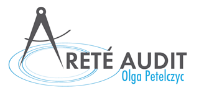 FORMULARZ ZGŁOSZENIA NA SZKOLENIE ON-LINETYTUŁ SZKOLENIA: Nadużycia pracownicze - Kompleksowy program przeciwdziałania nadużyciom w organizacji od koncepcji do wdrożenia- poradnik praktyczny – 7 CPETERMIN SZKOLENIA:  13.12.2022  Cena:OPCJE PROMOCYJNE 699 zł netto +23 VAT dla osób, które prześlą złożenie do 05.12.2022 lub są członkami IIA Polskalub Zgłaszam trzy lub więcej osób i chcę otrzymać 15% zniżki od wartości zgłoszenia (dotyczy zgłoszeń ze standardowa ceną)Kod rabatowy:CENA STANDARDOWA  799 zł netto + 23% VAT IMIĘ I NAZWISKO OSOBY/OSÓB UCZESTNICZĄCEJ/UCZESTNICZĄCYCH W SZKOLENIU: 1. 2.3.DANE ZAMAWIAJĄCEGO DO FAKTURY:ADRES E-MALI NA KTÓRY MA BYĆ WYSŁANA FAKTURAADRES E-MAIL NA KTÓRY MA BYĆ WYSŁANY LINK DO SZKOLENIA I INNE MATERIAŁY ZWIĄZANE ZE SZKOLENIEM:Warunki udział w szkoleniu on-line:Przesłanie wypełnionego formularza zgłoszeniowego, który jednocześnie stanowi umowę pomiędzy zamawiającym, a Arete Audit Olga Petelczyc, ul. Młynarska 42/115, 01-171 Warszawa NIP 858-155-64-23. (podpisy na każdej ze stron w tym pod klauzulami informacyjnymi).Opłacenie szkolenia zgodnie z terminem wskazanym na fakturze (możliwość ustalenia terminu przed wystawieniem faktury) na podstawie faktury proforma wystawionej na podstawie przesłanego zgłoszenia na rachunek bankowy: BNP Paribas 78 1600 1462 1881 2370 0000 0001Ewentualną rezygnację z uczestnictwa w szkoleniu należy zgłosić do organizatora w formie pisemnej (e-mail) nie później niż 1 dzień roboczy przed szkoleniem. Po tym terminie możliwe jest jedynie zastępstwo zgłoszonego uczestnika, co należy zgłosić na adres: office@olgapetelczyc.pl. Nieobecność zgłoszonego uczestnika nie powoduje zwrotu opłaty ani wolnienia z obowiązku zapłaty. W przypadku nie zebrania odpowiedniej liczby osób do uruchomienia szkolenia, Arete Audit Olga Petelczyc zastrzega sobie prawo do odwołania szkolenia lub zaproponowania innego terminu szkolenia. Zamawiający może nie wyrazić zgody na nowy termin szkolenia. W takiej sytuacji jeśli opłata za szkolenie została uiszczona zostaje ona w całości zwrócona zamawiającemu.Link do szkolenia uczestnicy szkolenia otrzymają najpóźniej na dzień przed rozpoczęciem szkoleniaMateriały szkoleniowe zostaną przesłane e-mailem, bądź będą udostępniane w trakcie szkolenia.W szkoleniu uczestniczy kilka osób jednocześnie. Maksymalnie 15 osób. Wykładowca dopuszcza możliwość wyciszenia wszystkim uczestnikom mikrofonów lub osobie która znajduje się w miejscu gdzie jest hałas przeszkadzający innym uczestnikom udział w szkoleniu lub prowadzone są postronne rozmowyOrganizator dokonuje sprawdzenia uczestnictwa przez sprawdzenie osób zalogowanych się do spotkania. Zalecane jest  uruchomienie i sprawdzenie aplikacji na kilkanaście minut przed szkoleniem Uczestnik potwierdza, że dysponuje komputerem stacjonarnym lub laptop z przeglądarką internetową z obsługą HTML 5 oraz WebRTCPolecaną do użycia na szkoleniu przeglądarką internetową jest Google Chrome w wersji 29 lub wyższej, FireFox w wersji 45 lub wyższej lub Opera w wersji 38 lub wyższej. 3.Wymagany jest komputer lub laptop wyposażony w: mikrofon, głośniki i kamerkę internetową (kamera internetowa opcjonalnie) Zaleca się monitor o rozdzielności FullHD, jednak do udziału w szkoleniu dopuszczone są monitory o mniejszej rozdzielczościUczestnik potwierdza, że na potrzeby szkolenia dysponuje dostępem do szerokopasmowego Internet, a w przypadku połączenia do sieci Internet przez WiFi producent rozwiązania zaleca używanie sieci WiFi działających w paśmie 5GHz w celu wyeliminowania mikro przerw jakie mogą wystąpić podczas szkolenia przy zwykłym WiFi.  W celu przetestowania kamery i mikrofonu należy po wejściu na link szkolenia online kliknąć w Ustawienia Audio i Wideo w panelu Audio i Wideo. Tam znajduje się opcja sprawdzenia kamery oraz mikrofonu.Akceptuję warunki udziału w szkoleniu i wymagania sprzętowe i sieciowe. W przypadku braku ich dotrzymania po mojej stronie nie będę zgłaszać z tego tytułu reklamacji odnośnie szkolenia. (zgoda obowiązkowa)Organizowane szkolenie ma na celu podniesienie kwalifikacji zawodowych pracownika i zostanie w co najmniej 70% sfinansowane ze środków publicznychTAKNIE (do ceny netto szkolenia zostanie doliczone 23% VAT)Wyrażam zgodę na przetwarzanie moich danych osobowych przez Arete Audit Olga Petelczyc z siedziba w Warszawie przy ul. Młynarskiej 42/115, 01-171 Warszawa do celów realizacji szkolenia (zgoda obowiązkowa)Wyrażam zgodę na przetwarzanie moich danych osobowych (adres e-mail) przez Arete Audit Olga Petelczyc w celu przekazywania okresowych informacji marketingowych w szczególności na temat: nowych wpisów na blogu, oferty szkoleniowej i usług audytu oraz doradztwa, wydarzeniach, w których będę brała udział oraz branżowych informacji edukacyjnych (zgoda nieobowiązkowa).Potwierdzam zapoznanie się z poniższymi klauzulami informacyjnymi.…………………………………………..Podpis osoby uprawnionej do reprezentowania zamawiającegoAdministratorem Twoich danych osobowych jest Arete Audit Olga Petelczyc z siedzibą w Warszawie, ul. Młynarska 42/115    01-171 Warszawa, tel. 607504032, e-mail: olga@olgapetelczyc.pl Kontakt w sprawie dotyczącej ochrony danych jest możliwy pod adresem e-mail: olga@olgapetelczyc.pl.Jako Administrator informuje Cię, że:…………………………………………..Podpis osoby uprawnionej do reprezentowania zamawiającegoKlauzula informacyjne dotycząca szkolenia (dotyczy zgody obowiązkowej)Klauzula informacyjne dotycząca okresowych informacji marketingowych (dotyczy zgody nieobowiązkowej)podanie przez Ciebie danych osobowych jest dobrowolne, jednakże niezbędne do realizacji
szkolenia. Dane będą wykorzystane w celu:rejestracji uczestników, sprawdzenie obecności,przesłania niezbędnych materiałów szkoleniowych,wystawienie zaświadczenia o ukończeniu szkolenia i przesłania uczestnikowidokonanie ewaluacji szkolenia, wystawienie faktury za szkolenie 2. dane będą przetwarzane na podstawie art. 6 ust. 1 lit a Rozporządzenia Parlamentu Europejskiego i Rady (UE) 2016/679 z dnia 27 kwietnia 2016 r. w sprawie ochrony osób fizycznych w związku z przetwarzaniem danych osobowych i w sprawie swobodnego przepływu takich danych (ogólne rozporządzenie o ochronie danych) (RODO) tj. w oparciu o udzieloną zgodę;3. dane mogą być przekazane uprawnionym do tego organom i instytucjom na podstawie powszechnie obowiązujących przepisów prawa. Twoje dane osobowe mogą być przekazane dostawcom i podwykonawcom, którzy przetwarzają dane osobowe na zlecenie Arete Audit Olga Petelczyc w celach związanych ze szkoleniem (m.in. dostawcom usług IT, dostawcom usług księgowych i firmom kurierskim) – przy czym takie podmioty przetwarzają Twoje dane na podstawie umowy z Arete Audit Olga Petelczyc i wyłącznie na potrzeby realizacji szkolenia.4.  zawsze masz prawo do cofnięcia udzielonej zgody na przetwarzanie danych osobowych w dowolnym momencie, bez wpływu na zgodność z prawem przetwarzania, którego dokonano na podstawie zgody przed jej cofnięciem;Arete Audit Olga Petelczyc przechowuje Twoje daneosobowe przetwarzane na podstawie przepisów prawa do chwili wygaśnięcia obowiązków ich przechowywania wynikających z tych przepisów. Pozostałe dane Arete Audit Olga Petelczyc przechowuje do chwili przedawnienia roszczeń. 
6. masz prawo zażądać dostępu do treści danych, które Cię dotyczą – poprawić je, zaktualizować, sprostować, przenieść, usunąć lub ograniczyć ich przetwarzanie. Możesz też wnieść sprzeciw wobec przetwarzania Twoich danych osobowych.7. masz prawo wniesienia skargi do Prezesa Urzędu Ochrony Danych Osobowych, w przypadku gdyby sposób przetwarzania danych osobowych naruszał obowiązujące przepisy.1. podanie przez Ciebie danych osobowych jest dobrowolne, jednakże niezbędne do przesyłania okresowych informacji marketingowych w szczególności na temat: nowych wpisów na blogu, oferty szkoleniowej i usług audytu i doradztwa, wydarzeniach w których będę brała udział oraz branżowych informacji edukacyjnych;2. dane będą przetwarzane na podstawie art. 6 ust. 1 lit a Rozporządzenia Parlamentu Europejskiego i Rady (UE) 2016/679 z dnia 27 kwietnia 2016 r. w sprawie ochrony osób fizycznych w związku z przetwarzaniem danych osobowych i w sprawie swobodnego przepływu takich danych (ogólne rozporządzenie o ochronie danych) (RODO) tj. w oparciu o udzieloną zgodę;3. dane mogą być przekazane wyłącznie uprawnionym do tego organom i instytucjom na podstawie powszechnie obowiązujących przepisów prawa; Przewiduje się przekazanie powierzonych danych osobowych podmiotowi administrującemu automatycznym systemem dystrybucji okresowych informacji marketingowych przy czym taki podmioty będzie przetwarzał Twoje dane na podstawie umowy z Arete Audit Olga Petelczyc i wyłącznie na potrzeby przesłania okresowej informacji marketingowej przygotowanej przez Arete Audit Olga Petelczyc.4. dane będą przetwarzane do momentu cofnięcia zgody na ich przetwarzanie. 5. zawsze masz prawo do cofnięcia udzielonej zgody na przetwarzanie danych osobowych w dowolnym momencie, bez wpływu na zgodność z prawem przetwarzania, którego dokonano na podstawie zgody przed jej cofnięciem;6. masz prawo zażądać dostępu do treści danych, które Cię dotyczą – poprawić je, zaktualizować, sprostować, przenieść, usunąć lub ograniczyć ich przetwarzanie. Możesz też wnieść sprzeciw wobec przetwarzania Twoich danych osobowych.7. masz prawo wniesienia skargi do Prezesa Urzędu Ochrony Danych Osobowych, w przypadku gdyby sposób przetwarzania danych osobowych naruszał obowiązujące przepisy.